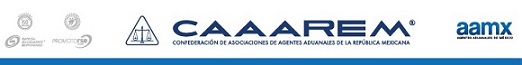 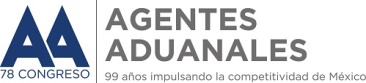 G-0034/2018
México D.F., a 6 de Marzo de 2018
Resolución que concluye el examen de vigencia de las cuotas compensatorias impuestas a las importaciones de éter monobutílico del etilenglicol originarias de los Estados Unidos de América, independientemente del país de procedencia.

A TODA LA COMUNIDAD DE COMERCIO EXTERIOR y ADUANAL:

Hacemos de su conocimiento que la Secretaría de Economía publicó en el D.O.F. del 06/03/2018, la Resolución citada al rubro, cuya entrada en vigor es al día siguiente de su publicación, como se indica a continuación:Producto: Éter monobutílico del etilenglicol (EB).
Cualquier duda o comentario, favor de dirigirse a la Dirección Operativa de esta Confederación.La Resolución se encuentra disponible en la Base de Datos CAAAREM para su consulta .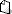 ATENTAMENTE


RUBEN DARIO RODRIGUEZ LARIOS
DIRECTOR GENERAL
RUBRICA
LRV/UMB/ACGFracción arancelaria2909.43.01 de la TIGIE, o por cualquier otra.País de origenEstados Unidos de América.Tipo de ResoluciónResolución que concluye el examen de vigencia de la Cuotas Compensatorias.Resolución de la autoridadSe declara concluido el procedimiento de examen de vigencia de las cuotas compensatorias impuestas a las importaciones de EB originarias de los E.U.A.Se eliminan las cuotas compensatorias impuestas a las importaciones de EB originarias de los E.U.A.AntecedentesD.O.F. 11/09/2012 Resolución Final de la investigación antidumping.
D.O.F. 25/05/2016 Resolución Final de la revisión de las cuotas compensatorias.
D.O.F. 25/11/2016  Aviso sobre la vigencia de cuotas compensatorias.
D.O.F. 05/09/2017  Resolución por la que se declara el inicio del examen de vigencia.